BLOQUE TEMÁTICO I. PROCESOS FISIOLÓGICOS EN PLURICELULARES.Propósito: El estudiante será capaz de solucionar problemas o desarrollar un proyecto relacionada con procesos fisiológicos en pluricelulares para que reconozca la importancia de estos procesos en la dinámica de los seres vivos y su vida cotidiana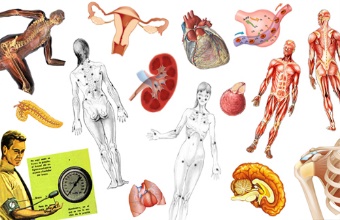 1. Procesos fisiológicos en pluricelulares  Nutrición  Intercambio de gases  Excreción  Transporte de sustancias 1.4  Regulación química y electroquímicaBLOQUE TEMÁTICO II. REPRODUCCIÓN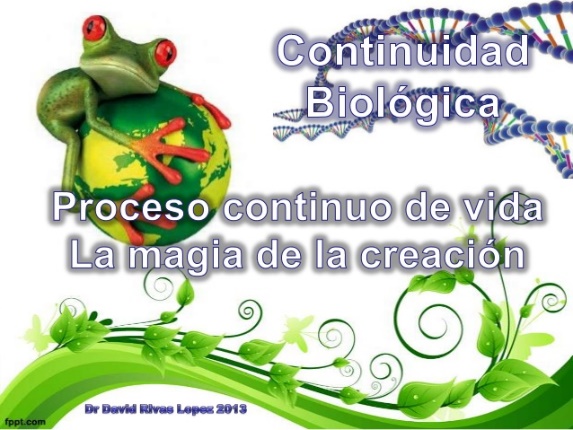 Propósito: El estudiante será capaz de tomar decisiones sobre temas de interés relacionados con la reproducción y sus procesos en pluricelulares, para comprender el efecto que esto tiene en el ambiente y en el cuidado de su salud.Reproducción  Tipos  de reproducción asexual y sexual en pluricelulares. Procesos implicados en la reproducción en pluricelulares (gametogénesis, fecundación, desarrollo embrionario) y estructuras implicadas en dichos procesos. BLOQUE TEMÁTICO III.  PRINCIPIOS DE GENÉTICA Y EVOLUCIÓNPropósito: Al final del bloque el estudiante será capaz de utilizar conocimientos científicos y expresiones simbólicas de fenómenos relacionados con la genética y evolución, para que pueda asumir una postura constructiva, reflexiva y crítica acerca de su lugar en la naturaleza y sobre la importancia de la biodiversidadGenética  Bases de genética 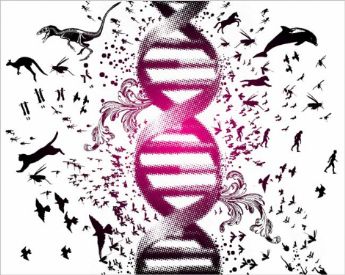  Fuentes de variación  Patrones hereditarios  Biotecnología Evolución  Teorías evolutivas  Evidencias de la evolución  Mecanismos evolutivos  Evolución humana